2013宜蘭國際童玩藝術節短期工作人員招募簡章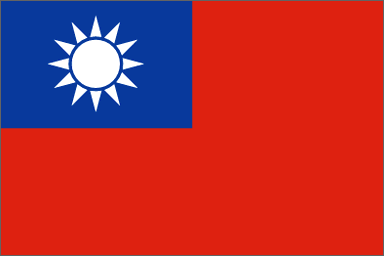 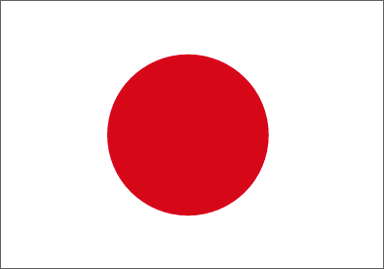 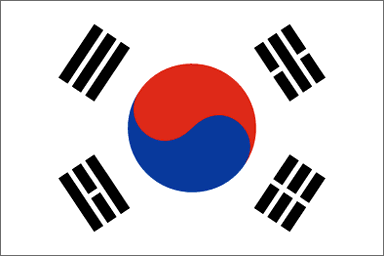 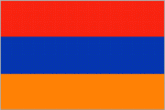 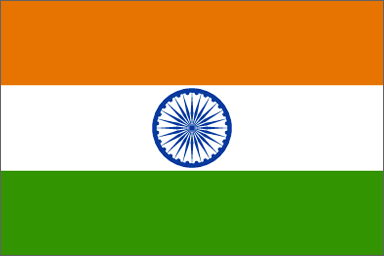 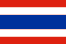 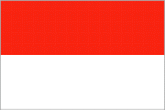 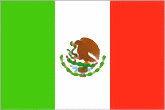 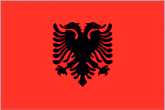 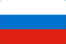 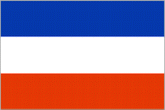 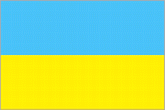 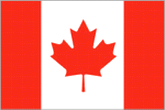 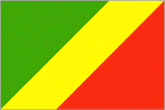 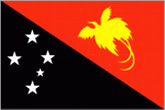 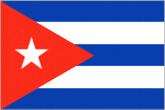 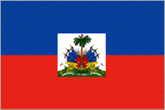 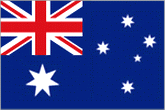 【主辦單位】宜蘭縣政府  http://www.e-land.gov.tw【承辦單位】宜蘭縣政府文化局  http://www.ilccb.gov.tw童玩節官方網站  http://www.yicfff.tw全國的大專青年朋友大家好，2013宜蘭國際童玩藝術節即將於102.7.6～102.8.25在冬山河畔開幕，每一年全體工作人員辛勤的付出，換來成功圓滿的活動，我們再一次歡迎主動、積極的您加入我們的工作行列，與我們攜手共創美麗的回憶。報名日期：102年5月1日起至5月10日止。報名表將於起公佈於宜蘭縣政府文化局網站、宜蘭縣政府勞工處網站、全國就業e網供民眾下載或領取。報名方式：1.通訊報名：填妥報名表，5月10日前寄至260宜蘭市復興路2段101號，2013宜蘭國際童玩節人力招募組 收，以郵戳為憑，逾期不予受理（不退還原件）。2.現場報名：填妥報名表，起至止，星期一至星期日上午9：00~12：00；下午1：30~5：00止，送至宜蘭縣政府文化局服務台。          3.請檢附回郵50元(限25元郵票2張，不收現金)，未檢附回郵者不予受理。洽詢電話：（03）9322440轉317（林小姐），或(03)9322440轉9(服務台)。甄    試：甄試時間、地點及方式，將於102.5.15起公告於宜蘭縣政府文化局網站，並寄發准考證、應考須知（如於102.5.20前尚未收到請主動來電聯絡告知）。甄試時間：訂於102年5月25、26日（星期六、日）。甄試地點：宜蘭縣立復興國中。甄試方式：分別進行初試(筆試、體能測驗)與複試(口試)。成績公佈：102年6月3日於宜蘭縣政府文化局網站公佈錄取及備取名單(備取名額依預定錄取名額再加10%，身障保障名額依機關晉用標準錄取3%)。培    訓：通過甄試者，需參加培訓課程，無法參加者，視同放棄。1.培訓日期：暫定102年7月1日、7月2日，計2日。（包含特殊技能培訓）。2.培訓地點：暫定親水公園及宜蘭大學。3.課程內容：活動簡介、活動分區介紹、緊急應變處理、工作倫理、人際溝通、各組別實務解說……等。（培訓資料於6月17日寄發及公告，如於102.6.21前未收到通知請來電告知。） 2013宜蘭國際童玩藝術節各組人力需求調查表薪資說明：＊園區服務人員、媒宣工作人員、宿舍服務人員：每人僱用月薪為新台幣19,047元整，除提供勞保補助外並提撥薪資總額6﹪作為勞工退休準備金。＊救生員：每人僱用月薪為新台幣23,000元整，除提供勞保補助外並提撥薪資總額6﹪作為勞工退休準備金。＊隨隊服務人員1.日薪1,200元整，按日計酬（團隊人數含10人以下）。2.日薪1,500元整，按日計酬（團隊人數10人以上）。＊假日票務人員：每人僱用時薪為新台幣109元整，除提供勞保補助外並提撥薪資總額6﹪作為勞工退休準備金。組別報名資格甄試項目工作內容工作內容工作內容工作時間（預定如下，依活動現場實際調度為準。）工作時間（預定如下，依活動現場實際調度為準。）園區服務人員1、全國各大學在校生及五專四年級以上在校生，並須檢附學生證或畢業證書影本2、有社團經驗及擔任幹部者列入重要考量3、個性活潑、主動積極、親和力及溝通能力佳。4、有外語能力者列入優先考量5、需輪班、交通住宿自理。6、預定錄取230名筆試100﹪：（宜蘭史地常識佔30﹪、童玩節相關資訊佔40﹪、基礎英文佔30﹪）具全民英檢中高級檢定合格、TOEFL（托福）舊制500分以上、TOEIC（多益）600分以上、IELTS 5.0以上、通過KET認證證明（書）等英文免試並以滿分計算。體力測驗。應變口試100﹪：通過前二項測驗者，得參加次日口試。行政組電話應答、傳真、清潔環境、支援各組狀況處理、文書處理、問卷調查、後送、服務區賣場稽核及巡查、統計訂購及發放工作人員便當、統計及分析服務區每日營業額，預計12名。電話應答、傳真、清潔環境、支援各組狀況處理、文書處理、問卷調查、後送、服務區賣場稽核及巡查、統計訂購及發放工作人員便當、統計及分析服務區每日營業額，預計12名。工作期間自102年7月3日至102年8月25日止。每日工作7小時（延長工時依勞動基準法規定辦理）、每週輪休一日。工作期間自102年7月3日至102年8月25日止。每日工作7小時（延長工時依勞動基準法規定辦理）、每週輪休一日。園區服務人員1、全國各大學在校生及五專四年級以上在校生，並須檢附學生證或畢業證書影本2、有社團經驗及擔任幹部者列入重要考量3、個性活潑、主動積極、親和力及溝通能力佳。4、有外語能力者列入優先考量5、需輪班、交通住宿自理。6、預定錄取230名筆試100﹪：（宜蘭史地常識佔30﹪、童玩節相關資訊佔40﹪、基礎英文佔30﹪）具全民英檢中高級檢定合格、TOEFL（托福）舊制500分以上、TOEIC（多益）600分以上、IELTS 5.0以上、通過KET認證證明（書）等英文免試並以滿分計算。體力測驗。應變口試100﹪：通過前二項測驗者，得參加次日口試。互動組陸域遊戲服務台工作、各關遊戲工作執行、處理表演活動等事宜及其他，預計21名。陸域遊戲服務台工作、各關遊戲工作執行、處理表演活動等事宜及其他，預計21名。工作期間自102年7月3日至102年8月25日止。每日工作7小時（延長工時依勞動基準法規定辦理）、每週輪休一日。工作期間自102年7月3日至102年8月25日止。每日工作7小時（延長工時依勞動基準法規定辦理）、每週輪休一日。園區服務人員1、全國各大學在校生及五專四年級以上在校生，並須檢附學生證或畢業證書影本2、有社團經驗及擔任幹部者列入重要考量3、個性活潑、主動積極、親和力及溝通能力佳。4、有外語能力者列入優先考量5、需輪班、交通住宿自理。6、預定錄取230名筆試100﹪：（宜蘭史地常識佔30﹪、童玩節相關資訊佔40﹪、基礎英文佔30﹪）具全民英檢中高級檢定合格、TOEFL（托福）舊制500分以上、TOEIC（多益）600分以上、IELTS 5.0以上、通過KET認證證明（書）等英文免試並以滿分計算。體力測驗。應變口試100﹪：通過前二項測驗者，得參加次日口試。展覽組場地秩序、清潔維護、展場看管、導覽及操作示範解說及其他，預計33名。場地秩序、清潔維護、展場看管、導覽及操作示範解說及其他，預計33名。工作期間自102年7月3日至102年8月25日止。每日工作7小時（延長工時依勞動基準法規定辦理）、每週輪休一日。工作期間自102年7月3日至102年8月25日止。每日工作7小時（延長工時依勞動基準法規定辦理）、每週輪休一日。園區服務人員1、全國各大學在校生及五專四年級以上在校生，並須檢附學生證或畢業證書影本2、有社團經驗及擔任幹部者列入重要考量3、個性活潑、主動積極、親和力及溝通能力佳。4、有外語能力者列入優先考量5、需輪班、交通住宿自理。6、預定錄取230名筆試100﹪：（宜蘭史地常識佔30﹪、童玩節相關資訊佔40﹪、基礎英文佔30﹪）具全民英檢中高級檢定合格、TOEFL（托福）舊制500分以上、TOEIC（多益）600分以上、IELTS 5.0以上、通過KET認證證明（書）等英文免試並以滿分計算。體力測驗。應變口試100﹪：通過前二項測驗者，得參加次日口試。演出組舞台環境整理與秩序維持、國內外演出團隊之引導與協助、演出各項相關工作及其他，預計21名。舞台環境整理與秩序維持、國內外演出團隊之引導與協助、演出各項相關工作及其他，預計21名。工作期間自102年7月3日至102年8月25日止。每日工作7小時（延長工時依勞動基準法規定辦理）、每週輪休一日。工作期間自102年7月3日至102年8月25日止。每日工作7小時（延長工時依勞動基準法規定辦理）、每週輪休一日。園區服務人員1、全國各大學在校生及五專四年級以上在校生，並須檢附學生證或畢業證書影本2、有社團經驗及擔任幹部者列入重要考量3、個性活潑、主動積極、親和力及溝通能力佳。4、有外語能力者列入優先考量5、需輪班、交通住宿自理。6、預定錄取230名筆試100﹪：（宜蘭史地常識佔30﹪、童玩節相關資訊佔40﹪、基礎英文佔30﹪）具全民英檢中高級檢定合格、TOEFL（托福）舊制500分以上、TOEIC（多益）600分以上、IELTS 5.0以上、通過KET認證證明（書）等英文免試並以滿分計算。體力測驗。應變口試100﹪：通過前二項測驗者，得參加次日口試。遊戲組水域及空域遊戲區域安全維護、水域服務台、活動執行、管理、場地秩序、清潔維護、園區各項人力支援任務及其他，預計85名。水域及空域遊戲區域安全維護、水域服務台、活動執行、管理、場地秩序、清潔維護、園區各項人力支援任務及其他，預計85名。工作期間自102年7月3日至102年8月25日止。每日工作7小時（延長工時依勞動基準法規定辦理）、每週輪休一日。工作期間自102年7月3日至102年8月25日止。每日工作7小時（延長工時依勞動基準法規定辦理）、每週輪休一日。園區服務人員1、全國各大學在校生及五專四年級以上在校生，並須檢附學生證或畢業證書影本2、有社團經驗及擔任幹部者列入重要考量3、個性活潑、主動積極、親和力及溝通能力佳。4、有外語能力者列入優先考量5、需輪班、交通住宿自理。6、預定錄取230名筆試100﹪：（宜蘭史地常識佔30﹪、童玩節相關資訊佔40﹪、基礎英文佔30﹪）具全民英檢中高級檢定合格、TOEFL（托福）舊制500分以上、TOEIC（多益）600分以上、IELTS 5.0以上、通過KET認證證明（書）等英文免試並以滿分計算。體力測驗。應變口試100﹪：通過前二項測驗者，得參加次日口試。停車組維護交通秩序、停車場車輛管理及其他，預計8名。維護交通秩序、停車場車輛管理及其他，預計8名。工作期間自102年7月3日至102年8月25日止。每日工作7小時（延長工時依勞動基準法規定辦理）、每週輪休一日。工作期間自102年7月3日至102年8月25日止。每日工作7小時（延長工時依勞動基準法規定辦理）、每週輪休一日。園區服務人員1、全國各大學在校生及五專四年級以上在校生，並須檢附學生證或畢業證書影本2、有社團經驗及擔任幹部者列入重要考量3、個性活潑、主動積極、親和力及溝通能力佳。4、有外語能力者列入優先考量5、需輪班、交通住宿自理。6、預定錄取230名筆試100﹪：（宜蘭史地常識佔30﹪、童玩節相關資訊佔40﹪、基礎英文佔30﹪）具全民英檢中高級檢定合格、TOEFL（托福）舊制500分以上、TOEIC（多益）600分以上、IELTS 5.0以上、通過KET認證證明（書）等英文免試並以滿分計算。體力測驗。應變口試100﹪：通過前二項測驗者，得參加次日口試。船務組船進港時將船拉進港口及上下船秩序維護，預計7名船進港時將船拉進港口及上下船秩序維護，預計7名工作期間自102年7月3日至102年8月25日止。每日工作7小時（延長工時依勞動基準法規定辦理）、每週輪休一日。工作期間自102年7月3日至102年8月25日止。每日工作7小時（延長工時依勞動基準法規定辦理）、每週輪休一日。園區服務人員1、全國各大學在校生及五專四年級以上在校生，並須檢附學生證或畢業證書影本2、有社團經驗及擔任幹部者列入重要考量3、個性活潑、主動積極、親和力及溝通能力佳。4、有外語能力者列入優先考量5、需輪班、交通住宿自理。6、預定錄取230名筆試100﹪：（宜蘭史地常識佔30﹪、童玩節相關資訊佔40﹪、基礎英文佔30﹪）具全民英檢中高級檢定合格、TOEFL（托福）舊制500分以上、TOEIC（多益）600分以上、IELTS 5.0以上、通過KET認證證明（書）等英文免試並以滿分計算。體力測驗。應變口試100﹪：通過前二項測驗者，得參加次日口試。票務組售票、整理帳務、票券盤點、門口管制、狀況處理、環境整潔及其他，預計43名。售票、整理帳務、票券盤點、門口管制、狀況處理、環境整潔及其他，預計43名。工作期間自102年7月3日至102年8月25日止。每日工作7小時（延長工時依勞動基準法規定辦理）、每週輪休一日。工作期間自102年7月3日至102年8月25日止。每日工作7小時（延長工時依勞動基準法規定辦理）、每週輪休一日。救生員1、必需有救生員證照  （受認可單位：中華民國水上救生協會、中華民國紅十字總會、中華民國水中運動協會、中華民國游泳救生協會、中華民國海軍爆破隊退伍人員協會等5協會）附正反面影本。2、體力好、協調性高、能吃苦耐勞者。3、全國各大專院校在生及四年級以上五專生(檢附學生證)優先錄取。4、需輪班、交通住宿自理。5、預定錄取14名檢附相關證件辦理書面審核，並參加面式。游泳池及划船池等水域安全維護、園區各項人力支援任務及臨時交辦事項。游泳池及划船池等水域安全維護、園區各項人力支援任務及臨時交辦事項。游泳池及划船池等水域安全維護、園區各項人力支援任務及臨時交辦事項。工作期間自102年7月6日至102年8月25日止。每日工作8小時，機關得依實際需求調整，每2週工作總時數為84小時，（如需加班-依勞動基準法規定計）、每週輪休二日。工作期間自102年7月6日至102年8月25日止。每日工作8小時，機關得依實際需求調整，每2週工作總時數為84小時，（如需加班-依勞動基準法規定計）、每週輪休二日。媒宣工作人員1、全國各大專院校在校生主修視傳、廣電、新聞或相關科系（三年級以上學生）2、個性活潑、主動積極、親和力及溝通能力佳。3、有社團經驗及擔任幹部者列入重要考量4、具攝影專長、基礎剪接軟體及外語能力者列入優先考量5、需輪班、交通住宿自理6、預定錄取6名筆試100﹪：（宜蘭史地常識佔30﹪、童玩節相關資訊佔40﹪、基礎英文佔30﹪）英文免試資格比照園區甄試規定。體力測驗。應變口試100％：通過前二項測驗者，得參加次日口試。協助記者會辦理，新聞資料撰寫、收集新聞資料、拍照、整理相片、行政庶務、帶領媒體導覽園區、網路資訊維護、電話值日。問卷調查、協助辦理支援性業務及其他交辦事項協助記者會辦理，新聞資料撰寫、收集新聞資料、拍照、整理相片、行政庶務、帶領媒體導覽園區、網路資訊維護、電話值日。問卷調查、協助辦理支援性業務及其他交辦事項協助記者會辦理，新聞資料撰寫、收集新聞資料、拍照、整理相片、行政庶務、帶領媒體導覽園區、網路資訊維護、電話值日。問卷調查、協助辦理支援性業務及其他交辦事項協助記者會辦理，新聞資料撰寫、收集新聞資料、拍照、整理相片、行政庶務、帶領媒體導覽園區、網路資訊維護、電話值日。問卷調查、協助辦理支援性業務及其他交辦事項工作期間自102年7月3日至102年8月25日止。每日工作7小時（延長工時依勞動基準法規定辦理）、每週輪休一日。工作期間自102年7月3日至102年8月25日止。每日工作7小時（延長工時依勞動基準法規定辦理）、每週輪休一日。隨隊服務人員大學相關語文科系三年級以上在校學生，或曾旅居國外之返國僑民。主動、積極具溝通協調能力者，有翻譯人員工作經驗或修習口譯課程者優先考量。應徴隨隊服務人員，如具全民英檢中高級檢定證書或TOEFF、IELTS、TOEIC、通過KET認證…等相關語文測驗成績單。可隨報名表檢附，以供評審老師參考，並免英文筆試。預定錄取28名。筆試100﹪：（宜蘭史地常識、童玩節相關資訊、基礎英文）外語口試100﹪。體力測驗。應變測驗口試100﹪。（總成績：筆試佔20﹪，外語口試佔60﹪，應變口試佔20﹪合計為100﹪）1.接送機、翻譯、協助團隊溝通協調、照料團隊生活起居、協助發放團隊零用金，協助演出活動相關事宜及其他團隊相關事宜交辦事項。2. 各語系需求人數概估：英語10人、西班牙語4 人、俄語6人、德語2人、日語2人、韓語2人，阿拉伯語2人，共28人1.接送機、翻譯、協助團隊溝通協調、照料團隊生活起居、協助發放團隊零用金，協助演出活動相關事宜及其他團隊相關事宜交辦事項。2. 各語系需求人數概估：英語10人、西班牙語4 人、俄語6人、德語2人、日語2人、韓語2人，阿拉伯語2人，共28人1.接送機、翻譯、協助團隊溝通協調、照料團隊生活起居、協助發放團隊零用金，協助演出活動相關事宜及其他團隊相關事宜交辦事項。2. 各語系需求人數概估：英語10人、西班牙語4 人、俄語6人、德語2人、日語2人、韓語2人，阿拉伯語2人，共28人1.工作期間：約自102年7月3日至8月25日止，視各表演團隊實際停留期間而定，若團隊臨時取消台灣行程，則依大會分派於其他各組工作（薪資依各組規定）。2.工作地點：隨表演團隊行程而定。3.需住團隊宿舍24小時待命，無排休。1.工作期間：約自102年7月3日至8月25日止，視各表演團隊實際停留期間而定，若團隊臨時取消台灣行程，則依大會分派於其他各組工作（薪資依各組規定）。2.工作地點：隨表演團隊行程而定。3.需住團隊宿舍24小時待命，無排休。宿舍服務人員1、全國各大學校在校生及五專四年級以上在校生，並須檢附學生證或畢業證書影本。2、有外語能力者列入優先考量。3、有社團經驗及擔任幹部者列入考量。4、需輪班且一律住宿舍統一管理，並遵守門禁與宿舍管理規則，交通自理。5、宿舍供用區設施如電腦、網路、電視為供外國團隊使用，且宿舍空間為團隊休息之寧靜空間，望有意投考本組年輕朋友能維護形象並自律生活。6、遇辦歡迎餐會,友誼餐會,惜別餐會,生日舞會,籃球賽,趣味競賽,接送機等活動須全員出席,非當班，支援工作者。 7、預定錄取42名。筆試100﹪：（宜蘭史地常識佔30﹪、童玩節相關資訊佔40﹪、基礎英文佔30﹪）具全民英檢中高級檢定合格、TOEFL（托福）舊制500分以上、TOEIC（多益）600分以上、IELTS 5.0以上、通過KET認證證明（書）等英文免試並以滿分計算。體力測驗。應變口試100﹪：通過前二項測驗者，得參加次日口試。行政組行政組1. 大會連絡事項包括：訊息發佈、 派餐及車輛調度、隨隊人員、國內團隊、親善大使團。2. 團隊出遊統計聯絡、出納會計業務、紀念品調查發放管理、庶務、童玩宿舍剪報及公佈、填寫工作日誌和其他交辦事項,預計8名。工作期間自102年7月3日至102年8月25日止。實際進駐時間視團隊抵台時間而定。每日工作8小時(延長工時依勞動基凖法規定)，每週輪休一日。工作期間自102年7月3日至102年8月25日止。實際進駐時間視團隊抵台時間而定。每日工作8小時(延長工時依勞動基凖法規定)，每週輪休一日。宿舍服務人員1、全國各大學校在校生及五專四年級以上在校生，並須檢附學生證或畢業證書影本。2、有外語能力者列入優先考量。3、有社團經驗及擔任幹部者列入考量。4、需輪班且一律住宿舍統一管理，並遵守門禁與宿舍管理規則，交通自理。5、宿舍供用區設施如電腦、網路、電視為供外國團隊使用，且宿舍空間為團隊休息之寧靜空間，望有意投考本組年輕朋友能維護形象並自律生活。6、遇辦歡迎餐會,友誼餐會,惜別餐會,生日舞會,籃球賽,趣味競賽,接送機等活動須全員出席,非當班，支援工作者。 7、預定錄取42名。筆試100﹪：（宜蘭史地常識佔30﹪、童玩節相關資訊佔40﹪、基礎英文佔30﹪）具全民英檢中高級檢定合格、TOEFL（托福）舊制500分以上、TOEIC（多益）600分以上、IELTS 5.0以上、通過KET認證證明（書）等英文免試並以滿分計算。體力測驗。應變口試100﹪：通過前二項測驗者，得參加次日口試。交通警衛組交通警衛組門禁管理、球場管理、運輸管理、訪客諮詢服務、巡車、腳踏車管理、周邊環境清潔維護、填寫工作日誌和其他交辦事項，預計12名。工作期間自102年7月3日至102年8月25日止。實際進駐時間視團隊抵台時間而定。每日工作8小時(延長工時依勞動基凖法規定)，每週輪休一日。工作期間自102年7月3日至102年8月25日止。實際進駐時間視團隊抵台時間而定。每日工作8小時(延長工時依勞動基凖法規定)，每週輪休一日。宿舍服務人員1、全國各大學校在校生及五專四年級以上在校生，並須檢附學生證或畢業證書影本。2、有外語能力者列入優先考量。3、有社團經驗及擔任幹部者列入考量。4、需輪班且一律住宿舍統一管理，並遵守門禁與宿舍管理規則，交通自理。5、宿舍供用區設施如電腦、網路、電視為供外國團隊使用，且宿舍空間為團隊休息之寧靜空間，望有意投考本組年輕朋友能維護形象並自律生活。6、遇辦歡迎餐會,友誼餐會,惜別餐會,生日舞會,籃球賽,趣味競賽,接送機等活動須全員出席,非當班，支援工作者。 7、預定錄取42名。筆試100﹪：（宜蘭史地常識佔30﹪、童玩節相關資訊佔40﹪、基礎英文佔30﹪）具全民英檢中高級檢定合格、TOEFL（托福）舊制500分以上、TOEIC（多益）600分以上、IELTS 5.0以上、通過KET認證證明（書）等英文免試並以滿分計算。體力測驗。應變口試100﹪：通過前二項測驗者，得參加次日口試。環境維護組環境維護組房間整理、點餐事宜、日用品更換清點、器材室管理、巡樓、駐樓服務、寢具更換、各樓層環境清潔維護、填寫工作日誌和其他交辦事項，預計12名。工作期間自102年7月3日至102年8月25日止。實際進駐時間視團隊抵台時間而定。每日工作8小時(延長工時依勞動基凖法規定)，每週輪休一日。工作期間自102年7月3日至102年8月25日止。實際進駐時間視團隊抵台時間而定。每日工作8小時(延長工時依勞動基凖法規定)，每週輪休一日。宿舍服務人員1、全國各大學校在校生及五專四年級以上在校生，並須檢附學生證或畢業證書影本。2、有外語能力者列入優先考量。3、有社團經驗及擔任幹部者列入考量。4、需輪班且一律住宿舍統一管理，並遵守門禁與宿舍管理規則，交通自理。5、宿舍供用區設施如電腦、網路、電視為供外國團隊使用，且宿舍空間為團隊休息之寧靜空間，望有意投考本組年輕朋友能維護形象並自律生活。6、遇辦歡迎餐會,友誼餐會,惜別餐會,生日舞會,籃球賽,趣味競賽,接送機等活動須全員出席,非當班，支援工作者。 7、預定錄取42名。筆試100﹪：（宜蘭史地常識佔30﹪、童玩節相關資訊佔40﹪、基礎英文佔30﹪）具全民英檢中高級檢定合格、TOEFL（托福）舊制500分以上、TOEIC（多益）600分以上、IELTS 5.0以上、通過KET認證證明（書）等英文免試並以滿分計算。體力測驗。應變口試100﹪：通過前二項測驗者，得參加次日口試。櫃枱服務組櫃枱服務組諮詢服務、計程車叫車服務、物品販售、鑰匙管理、表單催收、訪客登記、團隊外出登記、簡易醫療、娛樂器材管理和發放、周邊環境清潔維護、填寫工作日誌和其他交辦事項，預計10名。工作期間自102年7月3日至102年8月25日止。實際進駐時間視團隊抵台時間而定。每日工作8小時(延長工時依勞動基凖法規定)，每週輪休一日。工作期間自102年7月3日至102年8月25日止。實際進駐時間視團隊抵台時間而定。每日工作8小時(延長工時依勞動基凖法規定)，每週輪休一日。假日票務人員全國各大學在校生及五專四年級以上在校生，並須檢附學生證或畢業證書影本。個性活潑、主動積極、溝通能力佳。有社團經驗及擔任幹部者列入重要考量有外語能力者列入優先考量有帳務經驗優先考量交通住宿自理預定錄取7名。筆試100﹪：（宜蘭史地常識佔30﹪、童玩節相關資訊佔40﹪、基礎英文佔30﹪）英文免試資格比照園區甄試規定。體力測驗。應變口試100﹪：通過前二項測驗者，得參加次日口試。售票、整理帳務、票券盤點、門口管制、狀況處理、環境整潔及其他。售票、整理帳務、票券盤點、門口管制、狀況處理、環境整潔及其他。售票、整理帳務、票券盤點、門口管制、狀況處理、環境整潔及其他。工作期間自102年7月6日至102年8月25日止每週六、日。每日工作7小時，無排休。工作期間自102年7月6日至102年8月25日止每週六、日。每日工作7小時，無排休。